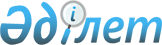 О признании утратившим силу решения Абайского районного маслихата от 21 июня 2018 года № 32/352 "Об установлении размеров единых ставок фиксированного налога на единицу объекта налогообложения в Абайском районе"Решение Абайского районного маслихата Карагандинской области от 15 июня 2020 года № 64/684. Зарегистрировано Департаментом юстиции Карагандинской области 16 июня 2020 года № 5875
      В соответствии с Кодексом Республики Казахстан от 25 декабря 2017 года "О налогах и других обязательных платежах в бюджет" (Налоговый кодекс), Законом Республики Казахстан от 23 января 2001 года "О местном государственном управлении и самоуправлении в Республике Казахстан", Абайский районный маслихат РЕШИЛ:
      1. Признать утратившим силу решение Абайского районного маслихата от 21 июня 2018 года № 32/352 "Об установлении размеров единых ставок фиксированного налога на единицу объекта налогообложения в Абайском районе" (зарегистрировано в Реестре государственной регистрации нормативных правовых актов № 4853, опубликовано в Эталонном контрольном банке нормативных правовых актов Республики Казахстан в электронном виде 13 июля 2018 года и в районной газете "Абай-Ақиқат" от 14 июля 2018 года № 27 (4222)).
      2. Настоящее решение вводится в действие по истечении десяти календарных дней после дня его первого официального опубликования.
					© 2012. РГП на ПХВ «Институт законодательства и правовой информации Республики Казахстан» Министерства юстиции Республики Казахстан
				
      Председатель сессии

В. Черепанов

      Секретарь Абайского районного маслихата

Б. Цай
